If you are having trouble getting the page with your three reflections into a PDF to send to your advisor before your Viva Voce, here are some more details...When you are in ManageBac, on the EE page and in the Reflections worksheet tab - you should see something like the screenshot below.  Near the top of the page in the upper right corner, you should see an "export file" option for the RPPF...that is how you make it into a pdf.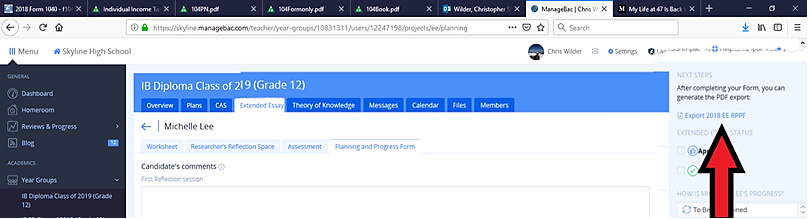 